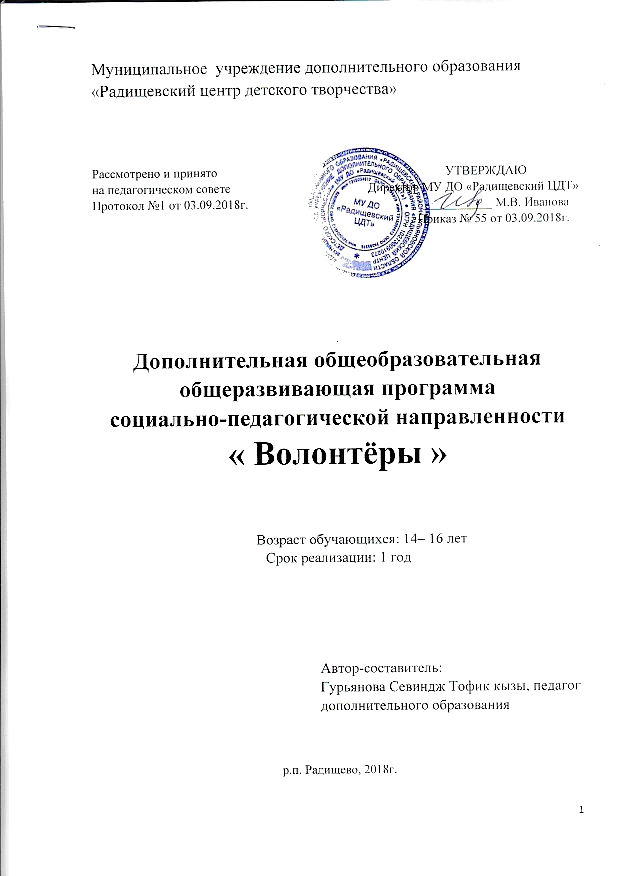 1. ПОЯСНИТЕЛЬНАЯ ЗАПИСКА.Проблема использования свободного времени обучающихся всегда была насущными для общества. Воспитание детей происходит в любой момент их деятельности. Однако наиболее продуктивно осуществляется воспитание в свободное от обучения время. Таким образом, деятельность детского объединения  должна быть направлена на их культурно-творческую, оздоровительную деятельность, высокий уровень самосознания, способность сделать правильный нравственный выбор. Сегодня деятельность дополнительного образования определяется как составная часть учебно-воспитательного процесса обучающихся и одна их форм организации свободного времени обучающихся, цель которой - создание условий для проявления и развития ребёнком своих интересов на основе свободного выбора.В России в настоящее время происходят серьезные изменения условий формирования личности ребенка. Современный ребенок  находится в беспредельном информационном и огромном социальном пространстве, не имеющем четких внешних и внутренних границ. На него воздействуют потоки информации, получаемой благодаря интернету, телевидению, компьютерным играм, кино. Воспитательное и социализирующее воздействие (не всегда позитивное) этих и других источников информации нередко является доминирующим в процессе воспитания и социализации.Сегодня существует и усиливается конфликт между характером присвоения ребенком знаний и ценностей в школе и вне школы: в школе (системность, последовательность, традиционность, культуросообразность и т. д.); вне школы (клиповость, хаотичность, смешение высокой  культуры и бытовой, размывание границ между культурой и антикультурой и   т.д.).          Этот конфликт меняет структуру мышления детей, их самосознание и миропонимание, ведет к формированию эклектичного мировоззрения,  потребительского отношения к жизни, морального релятивизма.           Еще одна проблемы заключается в том, что, к сожалению, все чаще приходится сталкиваться с потребительским и инфантильным отношением детей к жизни. Общепризнано, что современная практика социального воспитания осуществляется в обстановке ограничения для детей возможностей заниматься трудом, быть активными во взаимодействии с окружающим миром (природой и обществом). Поддерживая тенденцию безопасно во всех смыслах занять детей, наша цивилизация породила и совершенствует систему развлечения ребенка, отводя ему пассивную роль – реагировать на  развлекательное воздействие. Таким образом, в содержание социального воспитания необходимо внести компетенции, связанные с видением ресурсов в окружающей действительности.Исходя из всего выше сказанного, возникла необходимость  создания такой воспитывающей среды, которая обеспечивает активизацию социальных, интеллектуальных интересов детей в свободное время, развивает здоровую, творчески растущую личность, с сформированной гражданской ответственностью и правовом самосознанием, подготовленной к жизнедеятельности в новых условиях, способной на социально  значимую практическую деятельность, реализацию добровольческих инициатив.           Все это очень подходит для организации  детского объединения по направлению волонтерства и добровольчества.  В основе содержания представленной программы лежит совместная деятельность детей и взрослого,  направленная на  совместное преобразование   окружающего мира, что в свою очередь приведет к формированию гражданственности подростков.          Дополнительная общеобразовательная общеразвивающая программа «Волонтёры» разработана на  основе , Устава Общероссийской общественно-государственной детско-юношеской организации «Российское движение школьников», добровольным, самоуправляемым общественно-государственным объединением, осуществляющим свою деятельность в соответствии с законодательством Российской Федерации, с учетом Концепции духовно-нравственного воспитания российских школьников.Программа направлена на развитие личности в направлении: гражданская активность. Актуальность программы.         Стремительные политические, социально-экономические изменения, происходящие сегодня в обществе, диктуют новые требования как к организации самого учебно-воспитательного процесса, так и к содержанию образования. В период стремительной глобализации и информатизации жизненного пространства, засилья рекламы и подмены ценностей, подросток каждый день должен делать выбор, противостоять соблазнам жизни, сохранить здоровье и отстоять свою жизненную позицию, основанную на знании и собственном приобретённом опыте.        В основе любого волонтерского движения лежит старый как мир принцип: хочешь почувствовать себя человеком – помоги другому. Этот принцип понятен и близок всем тем, кому знакомо чувство справедливости, кто понимает, что сделать жизнь общества лучше можно только совместными усилиями каждого из его членов. Почему люди идут в волонтеры? У каждого свои причины, и немногие изъявляют желание откровенно о них говорить. В основном, это дело совести каждого человека, но кроме морального удовлетворения, которое приносит безвозмездная помощь ближнему, движение волонтеров дает целый ряд преимуществ, особенно молодежи. Это и новые знакомства, и приобретение новых профессиональных навыков, знаний, и даже возможность сделать неплохую карьеру. В наше трудное время особенно страдают пожилые, тяжелобольные люди, инвалиды, дети – сироты. Чтобы помогать им, не обязательно становиться на учет в специальную организацию, в детском объединении « Волонтеры», каждый может узнать, где больше всего ждут его помощи, где час его пребывания действует лучше самого сильного лекарства.Добровольчество – это реализация личностного потенциала, самовыражение и самоопределение, профессиональное ориентирование, приобретение полезных навыков, новые знакомства и море позитивных эмоций, это не просто хобби, а стиль жизни.Цель программы:Формированию личности на основе присущей российскому обществу системы ценностей. Формирование позитивных установок обучающихся на добровольческую деятельность.Возрождение лучших отечественных традиций благотворительности, воспитание доброты, чуткости, сострадания.Задачи: формирование жизненных ценностей и развитие поведенческих навыков обучающихся;формирование здорового образа жизни;воспитание ценностного отношения к природе, окружающей среде (экологическое воспитание);формирование опыта и навыков для реализации собственных идей и проектов в социальной сфере; осуществление просветительской деятельности; формирование сплоченного деятельного коллектива волонтеров;приобретение конкретного социального опыта.Форма работы по реализации программы:- подготовка и проведения коллективно-творческих дел; - проведения психологических тренингов активного слушания, саморегуляции и     личностного роста;   - интеллектуальные, деловые, ролевые и ситуационные игры; - проведение профильных часов по развитию практических навыков (игры, уличной работы по проведению соц. опросов, поделки, оформление и прочие); - организация и работа пресс-центра; - проведения акций и операций по пропаганде здорового образа жизни; - участие в районных  и общественных мероприятиях.Срок реализации программы: 1 год Участники программы:   обучающиеся 14- 16 лет.         Программа рассчитана на 144 часа из расчета 4 часа в неделю. Занятия проводятся 2 раза в неделю по 2 часа. Количество детей в объединении – 12-15 человек.         Занятия формируют интерес к социально-значимой деятельности, развивают коммуникативные умения, первичные организаторские навыки, предлагают опыт участия в социальных акциях. Планируемые результаты: Результаты первого уровня (социально-значимые знания): - приобретения ребятами социальных знаний о порядке проведения  акций, о социально одобряемых и неодобряемых формах поведения, о ситуации межличностного взаимодействия. Результаты второго уровня (развитие социально-значимых отношений):- получение ребятами опыта переживания и позитивного отношения к базовым ценностям общества, целостного отношения к социальной реальности в целом.Результаты третьего уровня (приобретении обучающимися опыта социально-значимого действия):-получения ребятами опыта самостоятельного общественного действия (проведение социальных акций, свободно распространять информацию о своей деятельности, пропагандировать свои взгляды, цели, задачи; создавать проекты; выступать с инициативами по различным вопросам общественной жизни; организовывать и проводить конкурсы, лекции, мастер-классы и т.п. осуществлять информационную, рекламную, и полиграфическую деятельность в целях сохранения, пропаганды и распространения знаний в области воспитания подрастающего поколения и формирования личности с учетом современных информационных технологий);- формирование умения определять общие цели и пути их достижения, осуществлять взаимный контроль в совместной деятельности, адекватно оценивать свое собственное поведение и поведение окружающих;- овладение навыком осознанно строить речевое высказывание в соответствии с задачами коммуникации;- осуществление поиска, первичного анализа и использования правовой информации;- освоение начальных форм познавательной и личной рефлексии.В результате освоения программы обучающиеся будут знать:историю волонтерского движения в России и в мире;права и обязанности волонтеров,основные направления деятельности волонтерских отрядов,основные формы работы волонтеров.Обучающиеся будут уметь: организовывать и проводить различные мероприятия для соответствующих категорий нуждающихся в помощи;проводить антинаркотические и другие акции, направленные на формирование здоровых  привычек;проводить профилактическую работу в школьном учреждении и в микрорайоне;аргументировано отстаивать свою позицию;адекватно общаться с обучающимися и взрослыми, владеть нормами и правилами уважительного отношения;издавать агитационную печатную и видео продукцию;формирование собственного портфолио.Оценка эффективности программы  Диагностика и отслеживание результативности  программы проводится в  течение года.Содержание программы      Программа содержит  теоретические  и практические занятия, условно разбитые на 5 частей.1. Из истории волонтерского движения в мире и России. Создание волонтерского отряда. Ребята узнают об истории волонтерского движения в России и за рубежом. Познакомятся с правами и обязанностями волонтеров. Разработают проект положения о волонтерском отряде, определят миссию волонтерского отряда, продумают направления работы и наметят план работы на год. Составят банк организаций, которые нуждаются в волонтерской помощи. Анкетирование поможет обучающимся осмыслить требования, предъявляемые к личным качествам волонтера.2. Познаю себя и других (психологическая подготовка волонтеров).Ребята познакомятся с психологическими особенностями людей с ограниченными возможностями и пожилых людей. Тренинги, как интерактивные методы обучения позволяют более глубоко осознать истинные мотивы обращения к волонтерской деятельности, развить уже существующие навыки работы с людьми и такие важные для общения качества, как эмпатия (сопереживание другому), конгруэнтность (искренность).Участие в тренингах поможет осознать свою готовность к участию в волонтерской деятельности, подготовиться к её осуществлению. Психологическая подготовка способствует развитию личностного потенциала подростков, помогает разрешить собственные психологические проблемы, закрепить полученные теоретические знания, формирует коммуникативные способности и готовность терпимо относится к окружающим людям.3. Учимся работать с документами. Ребята познакомятся с основными правовыми актами и документами, регламентирующими волонтерскую деятельность. Они научатся вести документацию волонтера, создавать различную печатную и видеопродукцию для проведения мероприятий в рамках волонтерской деятельности. Волонтеры научатся оформлять личное портфолио.4. Адреса милосердия (социальная работа волонтеров). Ребята определяют круг людей, нуждающихся в заботе и внимании - это дети с ограниченными возможностями, дети из малообеспеченных семей, сироты, пожилые люди. Волонтёры оказывают им адресную помощь, на практике реализуют знания, полученные ими в период подготовки.5. Практическая часть. Участие ребят в различных акция, конкурсах, концертах, фестивалях.           Реализация программы предусматривает включение обучающихся в социальную практику, образовательные тренинги, исследовательские программы по созданию базы добровольческой деятельности, разработку новых программ и проектов. Освоение дополнительной общеобразовательной общеразвивающей программы “Волонтёры” осуществляется последовательно: от теории к практике. При изучении программы ребята активно участвуют в волонтерских акциях. Волонтеры будут оказывать помощь социально-незащищенным группам населения, формировать ценности доброты и милосердия. Пробовать себя в роли волонтёра спортивных, образовательных, социокультурных мероприятий муниципального и регионального уровней. Будут участвовать в работе отрядов ЗОЖ, станут участниками Всероссийских профилактических акций, Всероссийского общественного движения  «Волонтёры Победы». Присоединяться к Всероссийской туристско-краеведческой экспедиции «Я познаю Россию», предложат свой маршрут и пройдут по маршрутам истории, культуры и природы своей малой родины.УЧЕБНО-ТЕМАТИЧЕСКИЙ ПЛАНМАТЕРИАЛЬНО- ТЕХНИЧЕСКОЕ ОБЕСПЕЧЕНИЕ1. Ноутбук 2. Мультимедиапроектор 3. Средства телекоммуникации (локальная сеть, выход в Интернет, электронная почта) СПИСОК ЛИТЕРАТУРЫЛитература для педагога:1. Д.В.Григорьев, Б.В.Куприянов Программы внеурочной деятельности. М.: Просвещение, 2011;2. Д.В.Григорьев, П.В.Степанов Внеурочная деятельность школьников. Методический конструктор. М.: Просвещение, 2011;3. Формирование универсальных учебных действий в основной школе: от действия к мысли. Система заданий. Пособие для учителя/ под ред. А.Г.Асмолова, М.: Просвещение, 2011;4. Жиляев А.Г., Палачева Т.И., Кулагина А.Т., Формирование жизненных ценностей и развитие поведенческих навыков учащихся 7-9 классов средней школы. Методическое пособие. - Казань, 2011;5. Решетников О.В. Организация добровольческой деятельности. Учебно-методическое пособие. М.: «Фонд содействия образованию XXI века». 2005.Литература для обучающихся:Альтшулер, В.Б. Наркомания: дорога в бездну: книга для учителей и родителей / В.Б. Альтшулер, А.В. Надеждин. – М.: Просвещение, 2000. – 46 с.Бабенкова, Е.А. Как помочь детям стать здоровыми: методическое пособие / Е.А. Бабенкова. – М.: АСТ Астрель, 2003. – 208 с.Закон Российской Федерации «Об образовании». Текст с изм. и доп. На 2009 год. – М.: Эксмо, 2009. – 80с.Интернет http://www.isovet.ru / И. Ильина Волонтерство в России. Интернет советы.Кузнецова И.В. Хорошая привычка – помогать ближнему: Материалы из опыта работы волонтёрской группы «Ориентир» Балахнинского муниципального района. МОУ ДОД «Центр внешкольной работы» - Балахна, 2009.Рощина Н.В. Растём здоровыми вместе! Информационно-методический сборник по проблеме психологического здоровья для учащихся и родителей. Нижний Новгород. 2007г.; 28с.Саляхова Л.И. Настольная книга классного руководителя: личностное развитие, учебная деятельность, духовное и физическое здоровье школьника. 5 – 9 классы. – М.: 2007, 336с.Сайты Интернет 1. Волонтерское движение http://www.adolesmed.ru/volunteers.html и http://www.mir4you.ru/taxonomy/term/7237/all 2. Институт волонтёрства http://inductor1.ucoz.ru/publ/institut_volonterstva/9-1-0- 481 3. Отряд волонтерского движения http://www.ipk.khakasnet.ru/deiatelnost/izdat_deit/elekt_obr_res/tretiykova/index.htm 4. Устав волонтера http://he-plus-she.narod.ru/ustav_vol.htm 5. Методические рекомендации по организации волонтерских отрядов по пропаганде здорового образа жизни, противодействию распространения наркомании, алкоголизма и табакокурения в молодежной среде http://forum.gorodbg.ru/index.php?topic=345.0 6. Волонтёрский отряд «Планета друзей» http://plastsosh7. narod.ru/volonterskiotrad.htm 7. Союз волонтерских организаций и движений http://volontery.ru/ 8. Проект “Эра милосердия прошла?” Вид контроля МетодыФормыСтартовый (выявление уровня знаний, умений, навыков)СобеседованияИндивидуальная (устно)Текущая проверка в процессе выполнения работОпрос, наблюдениеФронтальнаяПериодическаяСоревнования, игры, создание презентаций, листовок, газет, участие в конкурсах, различного уровня мероприятиях.Групповая, индивидуальная.Итоговая проверкаСоздание презентаций, видеороликов.Групповая, индивидуальная№ п/пПеречень тем занятийТеорияПрак-тикаВиды деятельности1 Просмотр и обсуждение  фильма «Тимур и его команда» (к 75-летию написания книги А.Гайдара)2 Совместная с обучающимися работа по осмыслению и принятию цели предстоящей деятельности и постановке  задач.2Проведение мероприятия «Жертвам Беслана посвящается…»11Выбор действия в соответствии с возможностями обучающегося.3История волонтерского движения в России. (Беседа). Организационное заседание № 1 волонтерского отряда.11Использование проблемных ситуаций, споров, дискуссий.Создание ситуации успеха.4Волонтерское движение в мире 11Игра – путешествие, «корзинка вопросов»5Могу ли я быть волонтером? (анкетирование)2Круглый стол. Практикум.6Права и обязанности волонтера11Круглый стол. Практикум разработка "Паспорта волонтера" или визитки "Ты хочешь стать волонтером?", кодекс настоящего волонтера, куда могут войти "10 заповедей волонтера" или "права волонтера".7Проектирование деятельности волонтерского отряда 11Круглый стол. Определение направлений деятельности, составление плана работы.8“Открытие мира”.2Частично-поисковая работа. Создание базы добровольческой деятельности на основе поиска социально-значимых  объектов поселка.9Кто тренируется и обучается, у того всегда и все получается. Тематика тренингов: 1) Тим-билдинг 2) “Я-лидер” 3) “Уверенность в себе” 4) “Успешное общение” 5) “Твоя цель – твой успех” 6) “Я – творческая личность” 7) “Три “П” - понимать, прощать, принимать.2Тренинги 10Создание страницы и освещение деятельности волонтерского отряда в социальных сетях.2Привлечение обучающихся к оценочной деятельности.11Обучающие занятия с волонтерами по гражданской обороне.11Создание атмосферы взаимопонимания и сотрудничества.12Спортивный праздник «100 затей для 100 друзей».2Спортивно-оздоровительная. Создание ситуации успеха.13-14Подготовка и проведение Акции «Осенний уик-энд». (Помощь пожилым людям).4Выбор действия в соответствии с возможностями обучающегося.15-16Подготовка и проведение Акции «Дом без одиночества» (Помощь ветеранам педагогического труда).4Благотворительный концерт.17Подготовка к  празднику Дню Учителя.2Создание атмосферы взаимопонимания и сотрудничества.18Интерактивная игра для детей младшего школьного возраста «Полезные и вредные привычки».2Использование познавательных и дидактических игр, игровых технологий.19Конкурс плакатов и рисунков «Ударим юмором по сигаретам».11Выставка20День самоуправления. День Дублера.11Выбор действия в соответствии с возможностями обучающегося.21Подготовка и проведение акции к Дню школьных библиотек «Живи, книга».2КТД22-23Подготовка и выступление агитбригады по ПДД.22Музыкально-литературная композиция24День памяти жертв политических репрессий11Научно-исследовательская25Работа на сайте. Выпуск «Волонтерского вестника».2Взаимообучение, использование проблемных ситуаций, споров, дискуссий26Организация спортивных игр на осенних каникулах.2Спортивно-оздоровительная. Использование коллективных форм организации деятельности27Заседание № 2 волонтерского отряда. Тренинг.2Использование проблемных ситуаций, споров, дискуссий28Подготовка и проведение мероприятий к Международному дню толерантности (16.11)11Сбор эмпирической информации29Интерактивная правовая игра к Всемирному дню ребенка «Учусь быть гражданином» (20.11)11Использование познавательных и дидактических игр, игровых технологий.30-31Акция «Согреем ладони, разгладим морщинки»4Научно-исследовательская32-33Мероприятия ко Дню матерей России  (27.11)4Сбор эмпирической информации34-35Подготовка и проведение мероприятий к Всемирному дню борьбы со СПИДОМ  (1.12)13Выбор действия в соответствии с возможностями обюучающегося36-37Подготовка и проведение мероприятий к Международному дню инвалидов «Разное детство» (3.12)4Сбор эмпирической информации38Творческий отчёт к Дню волонтёров России (5.12)2Привлечение обучающихся к оценочной деятельности.39Подготовка и проведение мероприятий к Дню героя России (9.12.)2Сбор эмпирической информации40Акция «Новогодняя игрушка»2Использование групповых и коллективных форм организации деятельности41-42Социальный проект «Рождественские подарки в каждый дом»4Выбор действия в соответствии с возможностями обучающегося43Работа на сайте. Выпуск «Волонтерского вестника».2Использование проблемных ситуаций, споров, дискуссий44Заседание № 3 волонтерского отряда. Тренинг «Я и команда».2Привлечение обучающихся к оценочной деятельности.Взаимообучение.45Январские забавы. Зимние игры.2Групповые игры. Спортивно-оздоровительная. 46-47Операция «Снежок»(Помощь пожилым людям в уборке снега)4Трудовая деятельность48Подготовка и проведение интерактивной игры «Будем здоровы»2Использование познавательных и дидактических игр, игровых технологий.49Подготовка и проведение конкурса рисунков и презентаций, фильмов «ЗОЖ моими глазами».2Выбор действия в соответствии с возможностями обучающегося50-52Подготовка и проведение мероприятий к Дням воинской славы России.24Сбор эмпирической информации53-54Подготовка и проведение мероприятий «Для милых дам».13Использование групповых и коллективных форм организации деятельности55«Мир моих увлечений». Выставка талантов обучающихся2Досугово - развлекательная деятельность.56Мероприятия к Международному дню Счастья (20.03)2Интеллектуальный марафон57Работа на сайте. Выпуск «Волонтерского вестника»2Использование проблемных ситуаций, споров, дискуссий58Заседание № 4 волонтерского отряда. Тренинги на командообразование.2Использование проблемных ситуаций, споров, дискуссий59Мероприятия ко Всемирному дню Здоровья (7.04)2Групповые игры60Трудовая Акция «Школьный двор»2Трудовой десант. Выбор действия в соответствии с возможностями обучающегося61-62Мероприятия к Международному дню памятников и исторических мест (18.04)13Научно-исследовательская.Сбор эмпирической информации63-64Акция «Круговая порука Добра»13КТД65-66Акция «Георгиевская ленточка».Вахта Памяти4Использование групповых и коллективных форм организации деятельности67Экологический десант «Цветущий май»2Трудовая деятельность68-69Мероприятия по подготовке и проведению Акции «Письмо водителю»13Акция70Олимпийские игры2Спортивно-оздоровительная. Групповые игры71-72Творческий отчёт волонтерского отряда4Привлечение обучающихся к оценочной деятельности.Итого:Итого:32112